AAA4 Governing Board	(916) 486-1876MEETING NOTICE & AGENDADATE:     January 11, 2019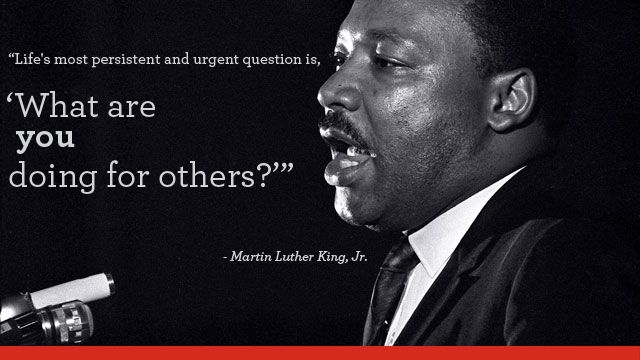 TIME:	   10:00 a.m. to 12:00 p.m.PLACE:	Agency on Aging\Area 4	1401 El Camino Avenue, 4th Floor	Sacramento, CA  95815	REMOTE LOCATION:          AGENDA:CALL TO ORDER & ROLL CALL           PLEDGE OF ALLEGIANCE		COMMENTS FROM THE PUBLICThe Governing Board welcomes comments on any agenda item as it is addressed.  Individuals will be limited to five minutes; fifteen minutes for a representative of a group.  Comments may be made on any subject not on the agenda.  The specific time limit will be established based on the number of persons wishing to speak, for a total of fifteen minutes per subject.CONSENT CALENDARConsent items are expected to be routine and noncontroversial.  The Governing Board will act upon them at one time without discussion unless any Board member, staff member or member of the public requests that an item be removed from the consent calendar for discussion.Adopt the AgendaApprove Minutes from 12/14/18Approve Committee Appointments for CY 2019Approve COLA for CY 2019CORRESPONDENCEINSTALLATION OF OFFICERS    VII. PRESENTATONA. Governing Board Member Recognition: Eldon Luce   VIII. ACTION ITEMSAccept Auditor’s Report for SFY 2017-18Designate R.I.S.E. location in Esparto as a Focal PointApprove Grants Review Committee Recommendation re: Parity Modeling Exercise     IX.	DISCUSSION	A.  AAA4 Agreement with Independent Audit Firm       X.  REPORTS									A.   Executive CommitteeB.	Audit/Finance Committee	C.   Grants Review CommitteeD.	Executive DirectorContinued on Next Page ---------------------------------------------------------------------------------------------------------------------------------------------PAGE TWO      XI. ANNOUNCEMENTS & FUTURE AGENDA ITEMS    XII. ADJOURNMENT	Attachments to be sent under separate cover:Committee Appointments 2019 – (PENDING)Parity Formula Adjustment SimulatorAAA4’s Guidance to Funded Partner re: Target Population OverviewTex Ritter Presentation on ParityIf you need a disability-related reasonable accommodation to participate in this meeting, please contact Cindy Reigert at (916) 486-1876, or creigert@agencyonaging4.org at least 3 days in advance with your accommodation request.  Every effort will be made to accommodate.  However, we cannot guarantee we will be able to honor requests received less than 3 days in advance.   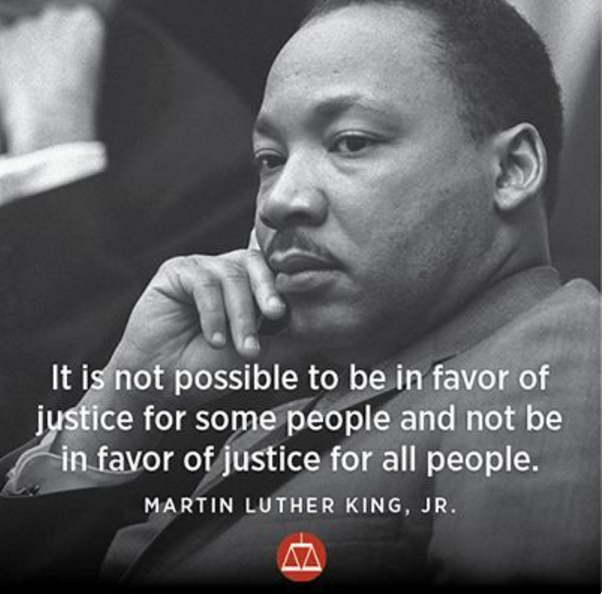 